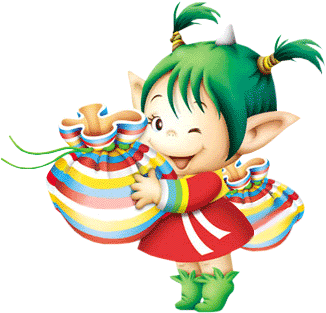 JÍDELNÍČEK  SRBEČ13. 11. – 16. 11. 2017  Pondělí           Polévka:  luštěninová (1) 13. 11.              Hl. jídlo :  kuřecí cordon bleu, bramborová kaše, okurkový salát (1,7)Obsahuje alergeny: viz pokrm………………………………………………………………………………………………………………………………………….. Úterý             Polévka: zeleninová s kuskusem (1,9) 14.11.            Hl. jídlo : krůtí maso na rajčatech se žampiónama,  těstoviny (1,3)Obsahuje alergeny: viz pokrm…………………………………………………………………………………………………………………………………………… Středa           Polévka:  špenátová s vejci (1,3) 15. 11.           Hl. jídlo : čevabčiči, brambory, hořčice, cibule (1,3,10)Obsahuje alergeny: viz pokrm                 ……………………………………………………………………………………………………………………………………………Čtvrtek         Polévka : kuřecí vývar s krupicí (1,9)16. 11.          Hl. jídlo : hovězí tokáň, knedlík (1) Obsahuje alergeny: viz pokrm……………………………………………………………………………………………………………………………………………Pátek17. 11.                        STÁTNÍ SVÁTEK……………………………………………………………………………………………………………………………………………Změna jídelníčku vyhrazena!Přejeme dobrou chuť !Strava je určena k okamžité spotřebě!